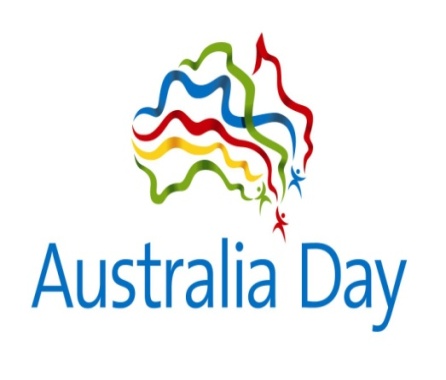 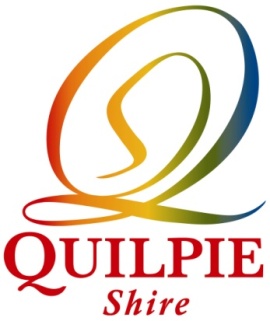                        Australia Day Awards 2022CITIZEN OF THE YEAR							Alisha MoodyYOUNG CITIZEN OF THE YEAR						Carli HorstenCOMMUNITY GROUP AWARD						Quilpie Sporting Clays Club COMMUNITY GROUP AWARD						Quilpie Magpies Junior Rugby League ClubCERTIFICATES OF APPRECIATION					Quilpie Shire Fundraising InitiativeKerri Thompson